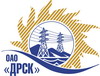 Открытое Акционерное Общество«Дальневосточная распределительная сетевая  компания»Протокол заседания Закупочной комиссии по вскрытию поступивших конвертовг. БлаговещенскСпособ и предмет закупки: Закрытый электронный запрос цен на право заключения Договора на выполнение работ:  закупка 78 - «Мероприятия по технологическому присоединению заявителей к электрическим сетям напряжением до 20 кВ на территории СП "ПЮЭС" филиала «Приморские ЭС» Лот 13 «Мероприятия по технологическому присоединению заявителей к электрическим сетям напряжением до 20кВ на территории СП «ПЮЭС» (г. Владивосток);лот 14 «Мероприятия по технологическому присоединению заявителей к электрическим сетям напряжением до 20кВ на территории СП «ПЮЭС» (Хасанский район пгт. Славняка, с. Кравцовка, с. Барабаш); лот 15 «Мероприятия по технологическому присоединению заявителей к электрическим сетям напряжением до 20кВ на территории СП «ПЮЭС» (Шкотовский район с. Многоудобное, д. Новая Москва, п. Штыково); лот 16 «Мероприятия по технологическому присоединению заявителей к электрическим сетям напряжением до 20кВ на территории СП «ПЮЭС» (Хасанский район, с. Андреевка);лот 17 «Мероприятия по технологическому присоединению заявителей к электрическим сетям напряжением до 20кВ на территории СП «ПЮЭС» (Надеждинский район урочище «Полигон», п. новый, урочище «Соловей ключ», с/т «Оникс», урочище «Мирное», Шкотовский район, п. Штыково). Закупка проводится согласно ГКПЗ 2015 г. раздела  2.1.1 «Услуги ТПиР»  № 78 лот 13, 14, 15, 16, 17.  Плановая стоимость закупки:  лот 13- 805 760,00 руб. без учета НДС; лот 14- 905 750,00 руб. без учета НДС;лот 15 – 3 290 940,00 руб. без учета НДС;лот 16 – 804 490,00 руб. без учета НДС;лот 17 – 2 152 520,00 руб. без учета НДС.ПРИСУТСТВОВАЛИ:Три члена постоянно действующей Закупочной комиссии ОАО «ДРСК» 2 уровняИнформация о результатах вскрытия конвертов:В адрес Организатора закупки поступило 6 (шесть) Предложений на участие в закупке, с которыми были размещены в электронном виде на Торговой площадке Системы www.b2b-energo.ru.Вскрытие конвертов было осуществлено в электронном сейфе организатора запроса предложений на Торговой площадке Системы www.b2b-energo.ru автоматически.Дата и время начала процедуры вскрытия конвертов с предложениями участников: 15:00 (время местное) 21.04.2015Место проведения процедуры вскрытия конвертов с предложениями участников: Торговая площадка Системы www.b2b-energo.ruВ конвертах обнаружены предложения следующих участников запроса цен:Ответственный секретарь Закупочной комиссии 2 уровня ОАО «ДРСК»	О.А. МоторинаТехнический секретарь Закупочной комиссии 2 уровня ОАО «ДРСК»	Е.Ю. Коврижкина№ 420/УКС-В21.04.2015№п/пНаименование Участника закупки и его адресЦена предложения на участие в закупке без НДС, руб.Лот 13 «Мероприятия по технологическому присоединению заявителей к электрическим сетям напряжением до 20кВ на территории СП «ПЮЭС» (г. Владивосток)Лот 13 «Мероприятия по технологическому присоединению заявителей к электрическим сетям напряжением до 20кВ на территории СП «ПЮЭС» (г. Владивосток)Лот 13 «Мероприятия по технологическому присоединению заявителей к электрическим сетям напряжением до 20кВ на территории СП «ПЮЭС» (г. Владивосток)не поступило ни одного предложенияне поступило ни одного предложениялот 14 «Мероприятия по технологическому присоединению заявителей к электрическим сетям напряжением до 20кВ на территории СП «ПЮЭС» (Хасанский район пгт. Славняка, с. Кравцовка, с. Барабаш)лот 14 «Мероприятия по технологическому присоединению заявителей к электрическим сетям напряжением до 20кВ на территории СП «ПЮЭС» (Хасанский район пгт. Славняка, с. Кравцовка, с. Барабаш)лот 14 «Мероприятия по технологическому присоединению заявителей к электрическим сетям напряжением до 20кВ на территории СП «ПЮЭС» (Хасанский район пгт. Славняка, с. Кравцовка, с. Барабаш)1ООО «Уссурэлектромонтаж»г. Уссурийск, ул. Штабского, 1Цена: 905 750,00 руб. без учета НДС (1 068 785,00 руб. с учетом НДС). лот 15 «Мероприятия по технологическому присоединению заявителей к электрическим сетям напряжением до 20кВ на территории СП «ПЮЭС» (Шкотовский район с. Многоудобное, д. Новая Москва, п. Штыково)лот 15 «Мероприятия по технологическому присоединению заявителей к электрическим сетям напряжением до 20кВ на территории СП «ПЮЭС» (Шкотовский район с. Многоудобное, д. Новая Москва, п. Штыково)лот 15 «Мероприятия по технологическому присоединению заявителей к электрическим сетям напряжением до 20кВ на территории СП «ПЮЭС» (Шкотовский район с. Многоудобное, д. Новая Москва, п. Штыково)1ООО «Уссурэлектромонтаж»г. Уссурийск, ул. Штабского, 1Цена: 3 249 000,00 руб. без учета НДС (3 833 820,00 руб. с учетом НДС). 2ООО «Дальэнергострой» г. Находка, Находкинский пр-т, 7аЦена: 3 250 000,00  руб. без учета НДС (НДС не облагается). лот 16 «Мероприятия по технологическому присоединению заявителей к электрическим сетям напряжением до 20кВ на территории СП «ПЮЭС» (Хасанский район, с. Андреевка)лот 16 «Мероприятия по технологическому присоединению заявителей к электрическим сетям напряжением до 20кВ на территории СП «ПЮЭС» (Хасанский район, с. Андреевка)лот 16 «Мероприятия по технологическому присоединению заявителей к электрическим сетям напряжением до 20кВ на территории СП «ПЮЭС» (Хасанский район, с. Андреевка)1ОАО «Востоксельэлектросетьстрой»г. Хабаровск, ул. Тихоокеанская, 165Цена: 719 000,00  руб. без учета НДС (848 420,00 руб. с учетом НДС). 2ООО «Уссурэлектромонтаж»г. Уссурийск, ул. Штабского, 1Цена: 720 000,00  руб. без учета НДС (849 960,00 руб. с учетом НДС). лот 17 «Мероприятия по технологическому присоединению заявителей к электрическим сетям напряжением до 20кВ на территории СП «ПЮЭС» (Надеждинский район урочище «Полигон», п. новый, урочище «Соловей ключ», с/т «Оникс», урочище «Мирное», Шкотовский район, п. Штыково)лот 17 «Мероприятия по технологическому присоединению заявителей к электрическим сетям напряжением до 20кВ на территории СП «ПЮЭС» (Надеждинский район урочище «Полигон», п. новый, урочище «Соловей ключ», с/т «Оникс», урочище «Мирное», Шкотовский район, п. Штыково)лот 17 «Мероприятия по технологическому присоединению заявителей к электрическим сетям напряжением до 20кВ на территории СП «ПЮЭС» (Надеждинский район урочище «Полигон», п. новый, урочище «Соловей ключ», с/т «Оникс», урочище «Мирное», Шкотовский район, п. Штыково)1ООО «Уссурэлектромонтаж»г. Уссурийск, ул. Штабского, 1Цена: 2 152 520,00  руб. без учета НДС (2 539 973,60 руб. с учетом НДС). 